	Diarienummer: K-2020-183
	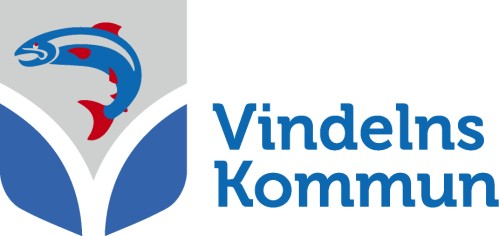 Regelverk för varuhemsändningVaruförsörjning på landsbygden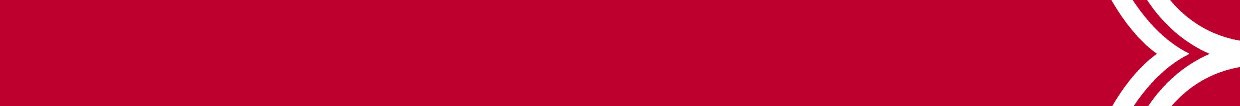 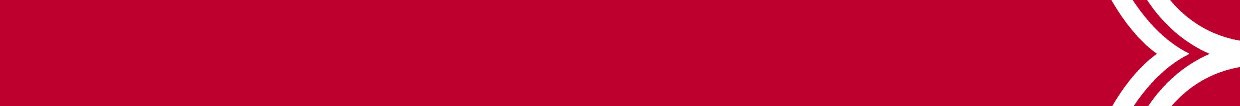 InnehållsförteckningInledning	3Regelverk	3Ersättning till butikerna	3Affärsområden	3Bilaga 1. Affärsområden	4InledningI syfte att upprätthålla en tillfredsställande dagligvaruförsörjning på landsbygden lämnar Vindelns kommun bidrag till dagligvarubutiker för hemsändning av dagligvaror. Med dagligvaror menas livsmedel och de övriga varor som normalt förekommer i en dagligvarubutik.Lagen (2000:284) om stöd till kommersiell service reglerar bland annat bestämmelserna om hemsändningsbidrag.RegelverkKommuninvånare som på grund av ålder eller sjukdom inte själva kan ta sig till en matvarubutik kan få sina dagligvaror hemsända och butiken kan få bidrag till detta från kommunen. Hemsändning riktar sig till personer bosatta på landsbygd utanför Vindelns tätort.Följande regelverk gäller för hemsändning i Vindelns kommun:Varuhemsändning får ske där servicen är gles, det vill säga ej inom Vindelns tätort.Varuhemsändning ska i regel ske från närmaste butik, men i undantagsfall gäller avvikande indelning, se fastställda affärsområden i bilaga 1.Endast hushåll med fast boende och där ingen i hushållet kan ta sig till butiken kan få varuhemsändningButik som tillhandahåller varuhemsändning erhåller ett bidrag på 200 kr per varuhemsändning och hushåll. Butiken kan bara få bidrag för maximalt två hemsändningar per hushåll och vecka.Varorna ska köras hem till kunden av butiken för att varuhemsändningsbidraget ska betalas ut. Upphämtning av varor i butiken stöds inte av regelverket.	Butiken har enligt förordningen rätt att om den önskar ta ut en egen avgift från kunden för varuhemsändningen. Det påverkar inte stödet från kommunen.Ersättning till butikernaVid hemsändning betalas ersättning ut till butiken med 200 kr/hemsändning.Butiken skickar in underlag till kommunen för utbetalning av ersättningen. Kommunen eftersöker del av ersättningen från Region Västerbotten (för närvarande 50 %).Butikernas underlag ska minst innehålla namn på kunden, datum för utkörning samt namn på byn som kunden bor i.AffärsområdenÄffärsområdena syftar till att inte skapa onödig miljöpåverkan genom att flera butiker kör till samma område i kommunen samt att inte skapa osund konkurrens mellan butikerna.Bilaga 1. Affärsområden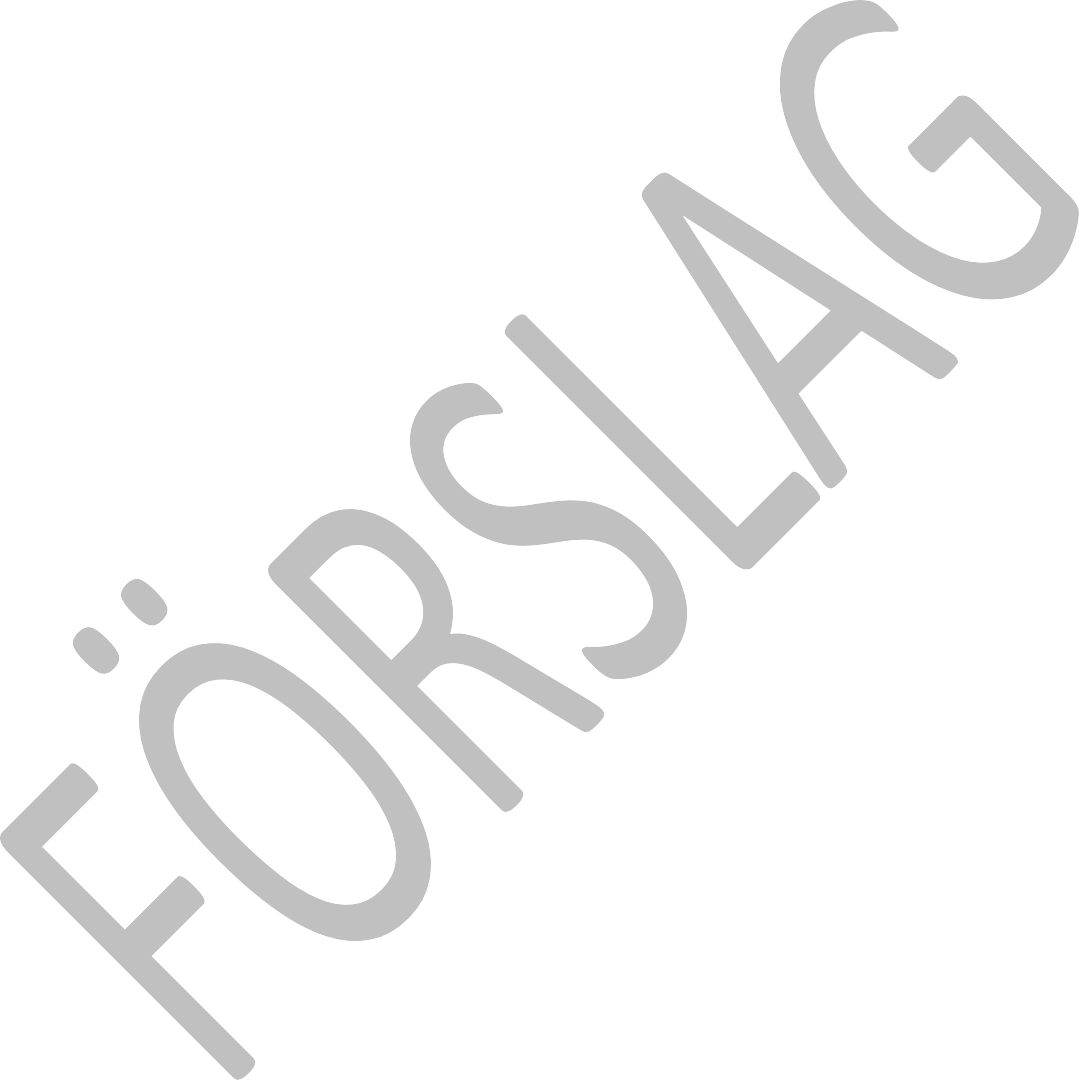 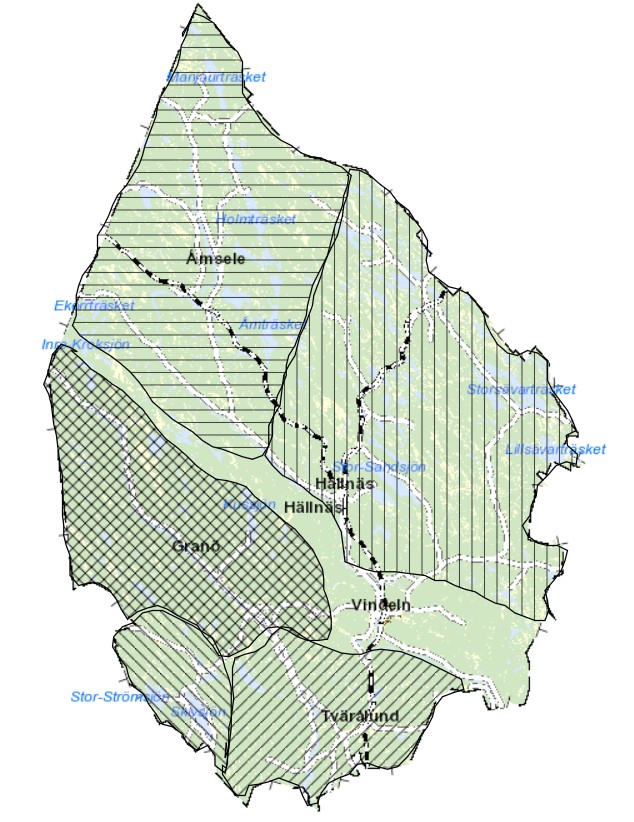 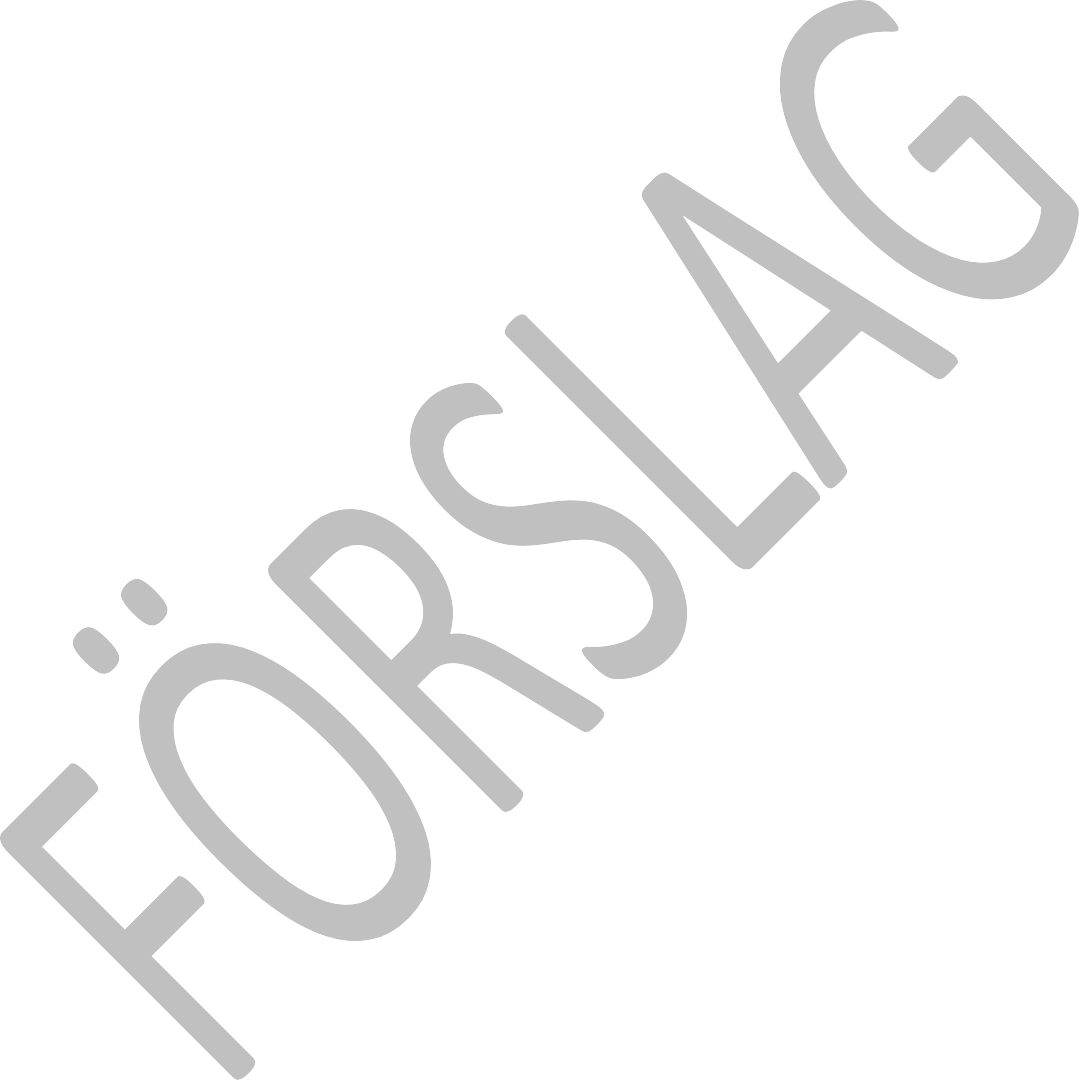 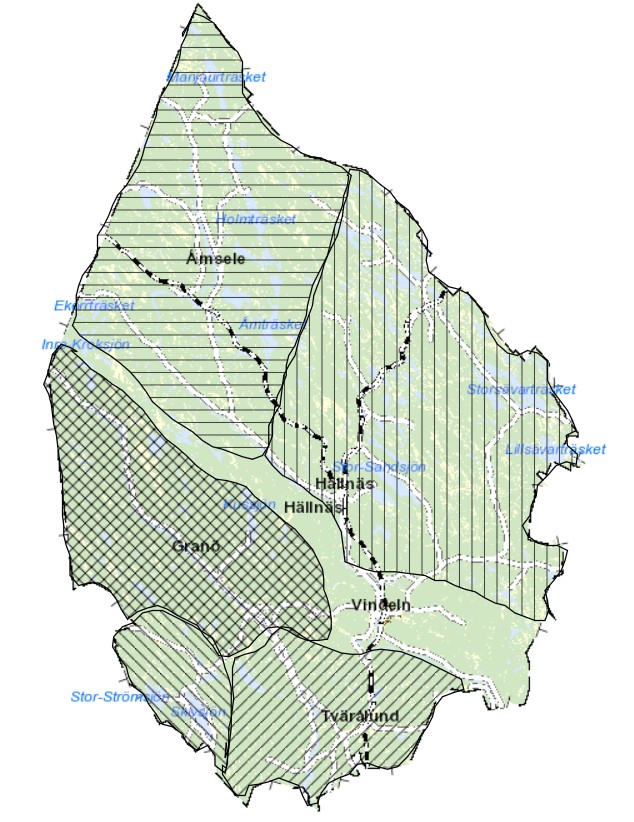 